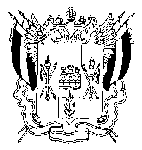 ТЕРРИТОРИАЛЬНАЯ ИЗБИРАТЕЛЬНАЯ КОМИССИЯОКТЯБРЬСКОГО РАЙОНА РОСТОВСКОЙ ОБЛАСТИПОСТАНОВЛЕНИЕ13 августа 2021 г.						                                 №19-33р.п. КаменоломниПроверив соответствие порядка выдвижения Шлемина Александра Владимировича кандидатом в депутаты Собрания депутатов Бессергеневскогосельского поселения Октябрьского района Ростовской области по Бессергеневскому десятимандатному избирательному округу № 1 требованиям Федерального закона от 12.06.2002 № 67-ФЗ «Об основных гарантиях избирательных прав и права на участие в референдуме граждан Российской Федерации», Областного закона от 12.05.2016 №525-ЗС «О выборах и референдумах в Ростовской области»", на основании статей 25, 38 указанного Федерального закона,  и статей 17, 33Областного законаТерриториальная избирательная комиссия Октябрьского районаРостовской области ПОСТАНОВИЛА:1.Зарегистрировать кандидатом в депутаты Собрания депутатов Бессергеневского сельского поселения Октябрьского района Ростовской области по Бессергеневскому десятимандатному избирательному округу № 1 Шлемина Александра Владимировича;1978года рождения; место жительства – Ростовская область, город Новочеркасск;место работы и должность – Филиал ПАО «ОГК-2» - Новочеркасская ГРЭС, машинист энергоблока, выдвинутого Октябрьским отделением Ростовского областного отделения политической партии «КОММУНИСТИЧЕСКАЯ ПАРТИЯ РОССИЙСКОЙ ФЕДЕРАЦИИ.  Дата регистрации 13августа 2021 года, время регистрации 17 часов 04минут.2. Выдать зарегистрированному кандидату удостоверение установленного образца. 3. Направить в СМИ для опубликования сведения о зарегистрированном кандидате в объеме, подлежащем размещению в избирательном бюллетене.4. Разместить настоящее постановление на сайте Территориальной избирательной комиссии Октябрьского района в информационно-телекоммуникационной сети «Интернет».5. Контроль за выполнение настоящего постановления возложить на секретаря Территориальной избирательной комиссии Октябрьского района Ростовской области Болдыреву Т.А.Председатель комиссии                                                       И.В. БолдыреваСекретарь комиссии                                                              Т.А. БолдыреваО регистрации Шлемина Александра Владимировича кандидатом в депутаты Собрания депутатов Бессергеневского сельского поселения Октябрьского района Ростовской области по Бессергеневскому десятимандатному избирательному округу № 1